Universidade Federal do Ceará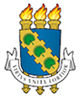 Pró-Reitoria de Graduação - PROGRADCoordenadoria de Acompanhamento Discente - CADDECLARAÇÃO NEGATIVA DE BOLSAEu,_______________________________________________________, portador (a) de RG nº_______________________________e CPF nº___________________,estudante devidamentematriculado  (a)  no______________________________semestre do Curso de Graduação em___________________________________________,matrícula nº______________________,declaro que disponho de 12 horas semanais para atuar como bolsista no Programa de Bolsa Iniciação à Docência, no período de  ____/____/_____a ____/_____/_____ de201____  e que NÃO possuo outra modalidade de Bolsa ou vínculo empregatício.Estou ciente que, caso exista outro tipo de bolsa ou vínculo empregatício vigente no mês de início da bolsa a mim concedida pelo Programa de Iniciação à Docência, tem-se configurado falsidade ideológica, conforme o Art. N° 299 do Código penal.                                                                  Fortaleza-CE,  _____  de_______________de 201__.                                                                                             _____________________________________     Assinatura do (a) Estudante 